GLENWOOD CITY PUBLIC LIBRARY 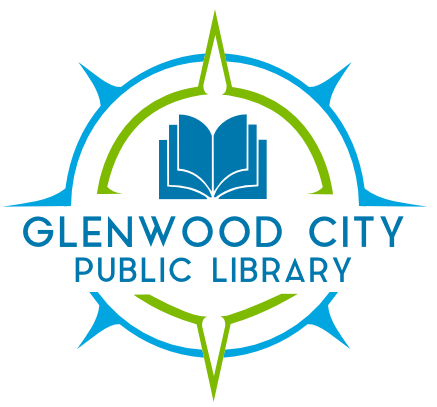 BOARD OF TRUSTEES MEETING October 4, 6:00 PM GC Board Room 217 W Oak St., Glenwood City, WI AGENDA Call to order Public comments (limited to 5 minutes per citizen) Secretary’s Report Approval of Bills Treasurer’s Report Director’s Report Friend’s Report School’s Report City’s Report Current Business IMAGINATION LIBRARYPERSONNEL POLICY REVISIONS    	     XI. New Business    		     a. Budget Draft    		      b. Review Start Terms                              c. Election for Officers                              d. Resignation of a Board Member    XIV. AdjournNext Meeting:  November 1, 6:00 pm  The Glenwood City Public Library will attempt to provide accommodations to the public who wish to attend meetings, provided reasonable notice of need is given.  To request such accommodation, call (715) 265-7443 and ask for Rochel. Agenda posted at Hiawatha Bank, Nilssen’s, The Glenwood City Municipal Building 